K2A1 samostudium 26. 5. 2020na úvod si připomeňte, co už víte o minulých časech v němčiněpoužíváme dva préteritum/krátký minulý čas od slovesa sein (být) – ich war, du warst, er/sie/es war, wir waren, ihr wart, sie/Sie warenod slovesa haben (mít) – ich hatte, du hattest, er/sie/es hatte, wir hatten, ihr hattet, sie/Sie hattenperfektum/dlouhý minulý časnaučíme se ho tvořit v lekci 10Bpřečtěte si úvodní články ve cv. 6/str. 112podtrhejte si v nich tvary, o nichž si myslíte, že jsou tvary slovesve cv. 7/str. 113 si zkontrolujte, zda jste na žádný tvar nezapomnělipodle významu vět a kmenů jednotlivých sloves byste měli být schopni u většiny z nich určit, od jakého infinitivu byly vytvořenypokud by Vám to dělalo obtíže, můžete použít některý ze slovníků, např. lingea, zadat do vyhledávání tvar příčestí minulého (participia II, např. geschrieben) a slovník Vám zobrazí heslo, k němuž participium spadá – schreiben = psát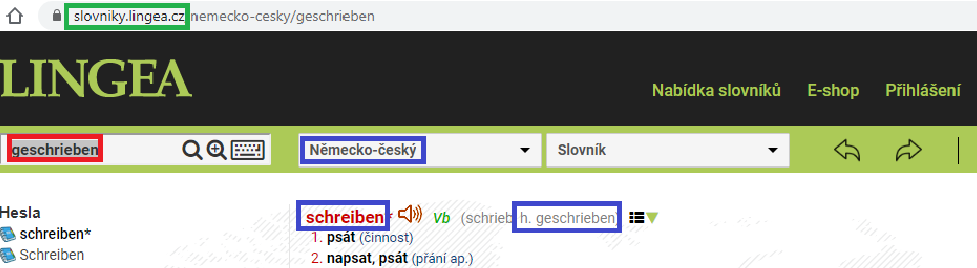 vyplňte si tabulku ve cv. 7/str. 113 podle údajů ze slovníku; tvary perfekta od uvedených sloves bude třeba naučit se zpamětiaby se vám tvary učily lépe, zkuste se na slovesa v tabulce důkladněji podívat a zjistit, co mají všechny uvedené tvary shodného a co rozdílnéhoměli byste dospět k těmto závěrům:tvar indikativu perfekta se skládá ze dvou částíprvní částí je sloveso haben, které se časuje v přítomném čase (říkáme mu pomocné sloveso a kromě haben může tuto pozici zastávat také sloveso sein, což si ukážeme v lekci 10C)druhá část je tvořena tvarem, který začíná na ge- pokračuje kmenem sloves a končí na –t nebo na –en (říkáme jí Partizip II, příčestí minulé)kmen slovesa je někdy nezměněný oproti tvarům přítomného času (ge-lern-t – od slovesa lernen; tedy kmen je stále –lern-); jindy se může měnit (ge-sproch-en od slovesa sprechen; tedy kmen se změnil ze –sprech– na –sproch–)při důkladném zkoumání jste také možná zjistili, že slovesa silná/nepravidelná (jejichž tvary byly různým způsobem nepravidelné i při časování přítomného času) často mění kmen i v perfektu a jejich příčestí minulé končí na –en (sprechen – h. gesprochen, essen – h. gegessen, schreiben – h. geschrieben)zatímco slovesa slabá/pravidelná končí v příčestí minulém na –t (lachen – h. gelacht; suchen – h. gesucht)pokud se vrátíte k úvodním textům (cv. 6/str. 112), zjistíte také, jak se perfekta chovají ve větěpomocné sloveso stojí na místě časovaného slovesapříčestí minulé/participium stojí na konci větyWir haben Deutsch und Englisch in der Englischstunde gesprochen.Úkol: naučte se všechny tvary perfekta od sloves uvedených ve cv. 7/str. 113 vč. jejich infinitivů a významů.Znovu si přečtěte a přeložte text cv. 6/str. 112 a odpovězte na otázky pod textem (tabulka)Ve cv. 8/str. 113 převeďte věty z přítomného času do perfekta podle vzoru.Podle vzoru cv. 9/str. 113 napište 5 vět v perfektu na téma, co jste dělali včera (ve škole). Nemusíte se upínat jen na školu a můžete napsat obecně, co jste včera dělali. Využijte nabídnutých sloves nebo můžete využít slovesa vlastní. Tento úkol odevzdejte písemně ke kontrole do 1. 6. 2020.Videovýuka na toto téma proběhne pro zájemce v úterý 26. 5. 2020 od 14h. 